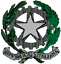 Ministero dell’Istruzione e del MeritoIC 64 Rodari Moscati  Via Lombardi,  80145  Napoli (NA)Tel.  0817544639 Mail:  naic8dg006@ISTRUZIONE.it - PEC:  naic8dg006@PEC.istruzione.itCodice Fiscale:  95170100630 - C.M.:  naic8dg006 - C.U.U.:  C1R3B1Informativa ai sensi degli artt. 13 e 14 del Regolamento UE 2016/679 (GDPR) relativa ai trattamenti di dati connessi alle attività di didattica a distanzaLa presente informativa viene resa ai sensi dell’artt. 13 e 14 del Regolamento UE 2016/679 (GDPR).Dati di contatto del Titolare del TrattamentoIl Titolare del trattamento è IC 64 Rodari Moscati  con sede legale in  Via Lombardi,  80145  Napoli (NA), Tel.  0817544639 Mail:  naic8dg006@ISTRUZIONE.it, PEC:  naic8dg006@PEC.istruzione.it nella persona del suo legale rappresentante  Giovanni Del Prete;  Dati di contatto del Responsabile della Protezione dei datiIl Responsabile della Protezione dei Dati (RPD) è la società  Oxfirm srl nella persona di  Ing. Antonio Bove, i cui contatti sono: Tel.  339 7775992, Mail:  privacy@OXFIRM.it, PEC:   antonio.bove@ORDINGCE.it;Finalità del trattamento e tipologia di dati trattatiI dati personali sono trattati dal titolare per lo svolgimento delle funzioni istituzionali dell’Ente, che consistono nell’erogazione di un servizio pubblico di istruzione nei modi previsti dalle vigenti leggi e regolamenti, e nello svolgimento delle attività connesse. In particolare, la presente informativa è relativa ai trattamenti di dati connessi alle attività di didattica a distanza. I principali tipi di dati trattati sono i seguenti: credenziali di accesso alla piattaforma di didattica a distanza, indirizzo IP di collegamento, riprese fotografiche e filmiche dei partecipanti alla sessione di formazione a distanza, domande e risposte a domande, commenti vocali, commenti tramite chat, eventuali voti assegnati da parte del docente.Base giuridica del trattamentoIn generale, la base giuridica del trattamento risiede nell’art. 6 comma 1 lettera e) del GDPR, in quanto il trattamento è effettuato da un soggetto pubblico ed è necessario per lo svolgimento delle funzioni istituzionali; per quanto riguarda il trattamento di categorie particolari di dati personali, la base giuridica risiede nell’art. 9 comma 2 lettere b) e g). Relativamente alle attività di didattica a distanza, la base giuridica è costituita dall’art. 6 comma 1 lettera a) del GDPR.Natura obbligatoria o facoltativa del conferimento dei dati e conseguenze del mancato conferimento dei datiIl conferimento dei dati da parte dell’interessato assume carattere di obbligatorietà per poter erogare o per poter usufruire del servizio di didattica a distanza. E’ facoltà dell’utente ritirare il consenso, che risulta implicito per il tipo di trattamento e visto la finalità istituzionale della scuola, può essere revocato se l’utente p impossibilitato ad usufruire dei servizi di formazione a distanza. Ambito di comunicazione dei datiLo svolgimento delle operazioni di trattamento comporta che i dati possano venire comunicati o portati a conoscenza da parte di soggetti esterni all’ente, che possono agire in regime di autonoma titolarità oppure essere designati in qualità di responsabili del trattamento.I dati personali raccolti sono altresì trattati dal personale del titolare, che agisce sulla base di specifiche istruzioni fornite in ordine a finalità e modalità del trattamento medesimo.In particolare per quanto riguarda le attività di didattica a distanza, i dati personali (comprese riprese fotografiche o filmiche) dei partecipanti, potranno essere portati a conoscenza di ciascuno degli altri partecipanti alla sessione di formazione a distanza.I dati forniti potranno essere comunicati a soggetti terzi con i quali siano in essere contratti o accordi di servizi finalizzati alla fruizione da parte degli interessati dei servizi stessi.In occasione di utilizzo di talune piattaforme informatiche educational (le più note GSuite for Education; Microsoft Education), i dati potranno essere trasferiti in paesi extra-UE, nella misura in cui il gestore della piattaforma abbia adottato meccanismi di garanzia come ad esempio le BCR – Binding Corporate Rules (Norme Vincolanti di Impresa) oppure abbia aderito a specifici protocolli (es. Privacy Shield) in quanto società operanti nel territorio della Comunità Europea sono vincolati alle disposizioni obbligatorie indicate nel Regolamento UE 679/16 in materia di Protezione dei Dati Personali.Tempo di conservazione dei datiI dati verranno conservati secondo le indicazioni delle Regole tecniche in materia di conservazione digitale degli atti definite da AGID e nei tempi e nei modi indicati dalle Linee Guida per le Istituzioni scolastiche e dai Piani di conservazione e scarto degli archivi scolastici definiti dalla Direzione Generale degli Archivi presso il Ministero dei Beni Culturali, ed in ogni caso per un periodo non eccedente quello indispensabile per il perseguimento delle finalità.Diritti degli interessatiGli interessati hanno il diritto di ottenere dal titolare, nei casi previsti, l'accesso ai dati personali e la rettifica o la cancellazione degli stessi o la limitazione del trattamento che li riguarda o di opporsi al trattamento (artt. 15 e ss. del Regolamento). L'apposita istanza è presentata contattando il Responsabile della protezione dei dati  Oxfirm srl nella persona di  Ing. Antonio Bove, i cui contatti sono: Tel.  339 7775992, Mail:  privacy@OXFIRM.it, PEC:   antonio.bove@ORDINGCE.itDiritto di reclamoGli interessati che ritengono che il trattamento dei dati personali a loro riferiti avvenga in violazione di quanto previsto dal GDPR hanno il diritto di proporre reclamo al Garante, come previsto dall'art. 77 del Regolamento stesso, o di adire le opportune sedi giudiziarie (art. 79 del Regolamento).NORME DI COMPORTAMENTOSi ricorda agli studenti ed ai genitori che anche nell’ambito delle attività di didattica a distanza sono tenuti a rispettare le norme e le disposizioni previste in tema di Privacy e Protezione dei Dati Personali ai sensi del combinato disposto dal Reg. UE 679/16 (GDPR) e D.Lgs. 101/2018 (Codice della Privacy) adottando le seguenti norme di comportamento. Lo studente e la famiglia si impegnano pertanto:a conservare in sicurezza e mantenere segreta la password personale di accesso alla piattaforma di didattica a distanza, e a non consentirne l'uso ad altre persone;a comunicare immediatamente attraverso email all’Istituto l’impossibilità ad accedere al proprio account, il sospetto che altri possano accedervi, ed episodi come lo smarrimento o il furto della password;a non consentire ad altri, a nessun titolo, l'utilizzo della piattaforma di didattica a distanza  nome della piattaforma didattica utilizzata;a non diffondere eventuali informazioni riservate di cui venisse a conoscenza, relative all'attività delle altre persone che utilizzano il servizio;ad osservare le presenti norme di comportamento, pena la sospensione da parte dell’Istituto dell’account personale dello Studente e l’esclusione dalle attività di didattica a distanza e dai progetti correlati;ad utilizzare i servizi offerti solo ad uso esclusivo per le attività didattiche della Scuola;a non diffondere in rete le attività realizzate dal docente, con il docente e i compagni;a non diffondere in rete screenshot, fotografie o filmati relative alle attività di didattica a distanza.Il docente, l’alunno/studente e la sua famiglia si assumono la piena responsabilità di tutti i dati da lui inoltrati, creati e gestiti attraverso la piattaforma di didattica a distanza.Accedendo alla piattaforma di formazione a distanza l’utente (docente, genitore, alunno) fornisce implicitamente il consenso al trattamento dei dati al solo utilizzo per le finalità istituzionali per cui attivata la didattica a distanza.